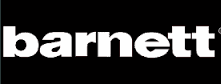 Cycling glovesBG-04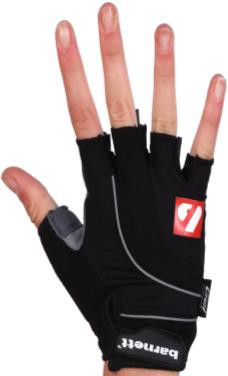 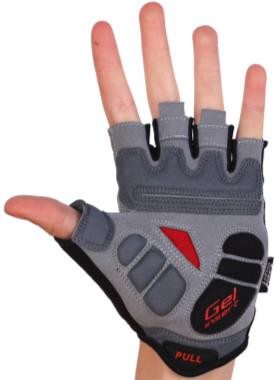 -Gants de vélo courts pour la compétition et les entraînements.-Paume en amara et en néoprène avec renforts mousse.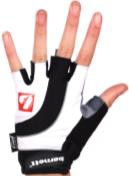 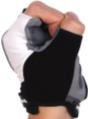 -Fermeture Velcro assurant un maintien affiné.-Coussinet rembourré pour plus de confort et une bonne prise en main du cintre.-Pour Vélo de route et VTT-Couleurs disponibles : blanc ou noirConseil pour choisir sa taille : 3 mesures à réaliser à l’aide d’un ruban mètre.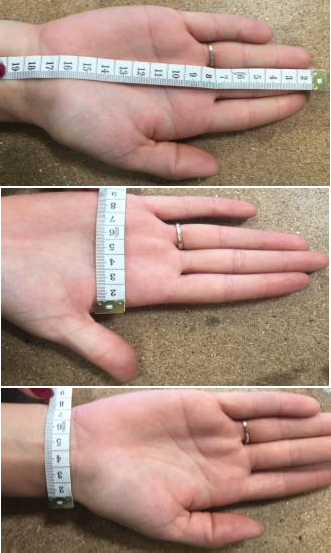 -Une mesure de l’extrémité du majeur jusqu’à la fin du	Apoignet (A)-Une mesure de la largeur de la paume (B)	B-Une mesure de la largeur du poignet (C)	CLe gant BG-04 correspond à ces tailles :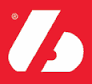 BG-04ABCPoids (gramme)XS13 cm9 cm8 cm18.5 gS13.5 cm8.5 cm8 cm19 gM15 cm9.5 cm9 cm24 gL14.5 cm10 cm9 cm21 gXL15.5 cm9.5 cm9.5 cm22 g2XL16 cm10.5 cm10 cm23.5 g